SRIJEDA 8.4.2020. LK,MT PROČITAJ REČENICE NEKOLIKO PUTA. PREPIŠI REČENICE U BILJEŽNICU.LEO IDE U .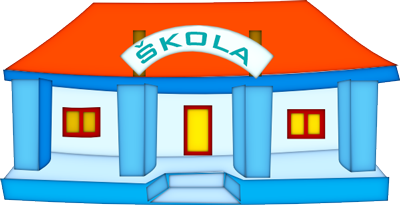 MERI IDE U .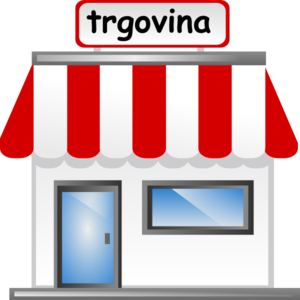 TEO IDE U .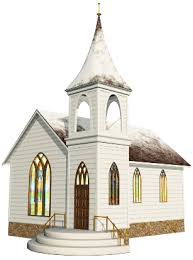 IVAN IDE U .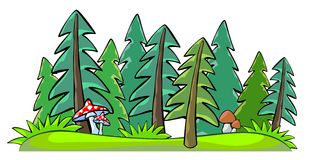 ANA IDE U .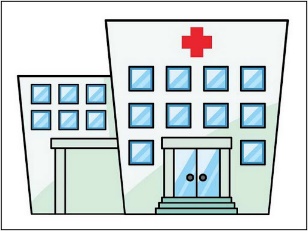 